E4 Alternativt förslag från Vänsterpartiet, Kommunstyrelsens sammanträde 2021-04-26Borås Stads remissyttrande över ansökan från British Academy Schools of Sweden AB om godkännande som huvudman för internationell skola för förskoleklass, grundskolenivå och rätt till bidrag för internationell skola på gymnasienivå i Borås kommunVänsterpartiet anser inte att en internationell skola av den storlek som beskrivs i ansökan tillför något ytterligare till skolan i Borås. Vi är oroliga för det faktum att skolan ämnar ta ut elevavgifter på mellan 48 000 och 96 000 kr årligen. Vi ser en betydande risk för att detta skulle kunna påverka förutsättningarna för en likvärdig skola negativt. Vidare anser vi att det är viktigt att värna den utbildning som idag finns på gymnasieskolans IB-program.Med anledning av ovanstående föreslår viAtt följande ersätter stycket ”Borås Stad ser i grunden positivt …” under rubriken Grundskola F-9:”Borås Stad anser inte att en internationell skola av denna karaktär som tar ut elevavgifter har något mervärde att bidra med till grundskolan i Borås. Därför avstyrker staden ansökan.”Att följande ersätter stycket ”Borås Stad anser slutligen …” under rubriken Gymnasium:”Med anledning av vad som anförs ovan ser inte Borås Stad att denna aktuella ansökan skulle bidra till en positiv utveckling för gymnasieskolan i Borås. Borås Stad avstyrker därför ansökan.”För Vänsterpartiet i KommunstyrelsenIda Legnemark och Stefan Lindborg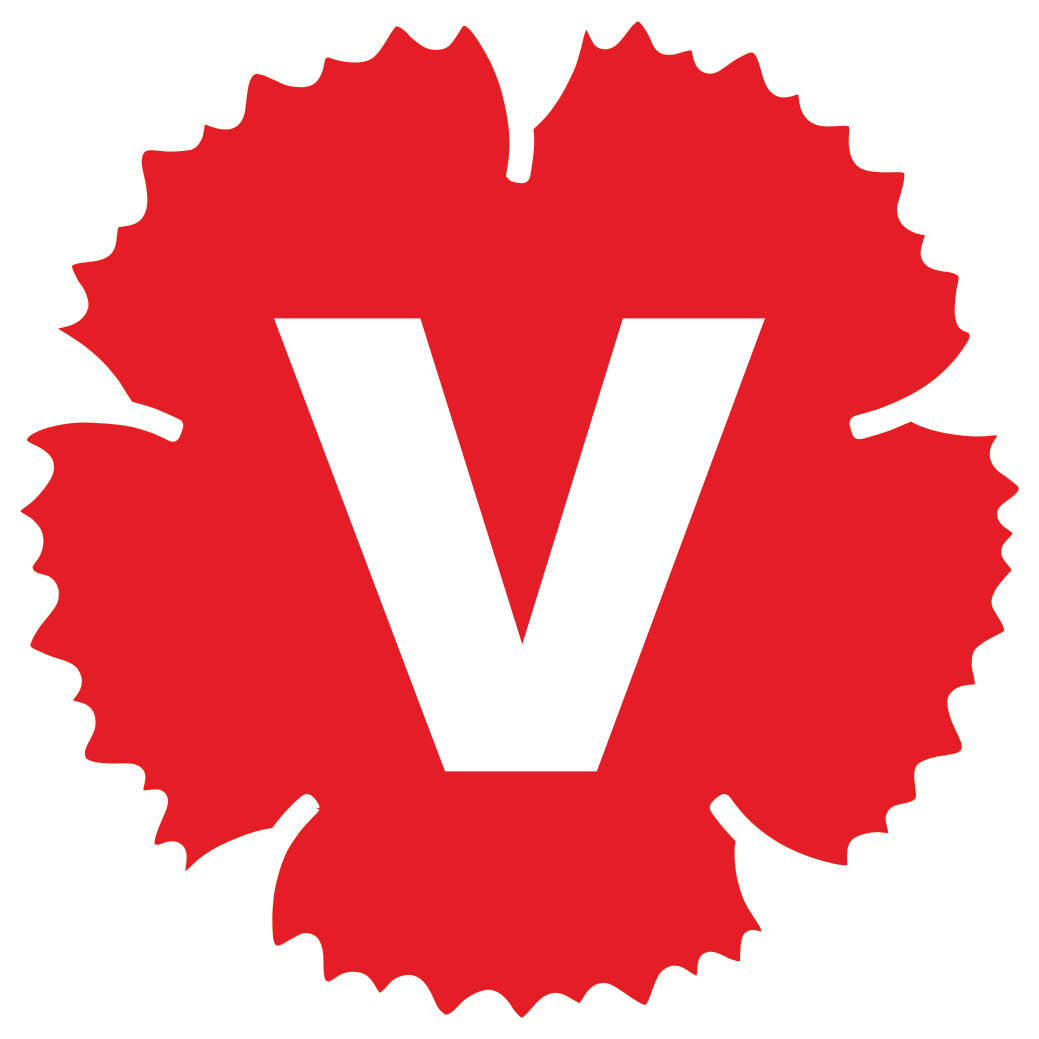 